Date/SpecialsConduct ScoreHomeworkThis Week….Monday1/20HolidayScore_________Parent Signature__________Holiday – No SchoolReading Focus: We will continue to focus on reading strategies during the next several weeks.  Students will learn how they can be their own teachers when they work hard to figure out tricky words.  Many strategies will be revisited and new ones will be introduced to help students with their accuracy, fluency and comprehension.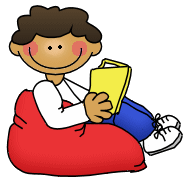 Tuesday1/21MusicScore_________Parent Signature__________Read For 15 MinutesSpelling: “Scrabble Spelling” sheet Writing Focus: Students will continue to work on writing All About books this upcoming week.  We are currently working finishing an informational piece on Dr. Martin Luther King. They have collected facts about MLK, completed a graphic organizer of their topic sentence, three true facts, and their closing sentence, and they are now completing their final writing piece.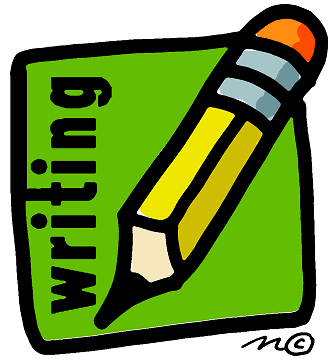 Wednesday1/22PEScore_________Parent Signature__________Read For 15 MinutesMath: Complete “Apple Picking Journal Prompt”Reading Passage: “Jackie Robinson” Math focus:  In math we are hard at work comparing two digit numbers, solving a variety of word problems and including an equation to match, and using place value (tens and ones) to solve problems. Students also worked on the equal symbol (=) and creating balanced equations. Finally we began learning strategies to solve two digit addition.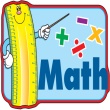 Thursday1/23MediaScore_________Parent Signature__________Read For 15 MinutesSpelling: Write five sentences on the sheet provided and take a practice spelling test on the back of that sheetNotes from the Teacher….Daily attendance and being on time each morning plays a key role in your son or daughters academic growth.  Please be sure that your child is in class and ready to begin the day on or before 7:45.  Any student arriving to class after the 7:45 bell is marked tardy and also has difficulty completing their morning work before our Morning Meeting begins.  Also please continue to send in a note regarding your son or daughters absence so that I can properly record it on the computer.Friday1/24Field TripScore_________Parent Signature__________No Homework!Homework Packet DueField Trip to the Imax Theater!Spelling Words:see     help     next      these     keepneed     resting     sleep     feelings     greenTricky Words:Their     soon